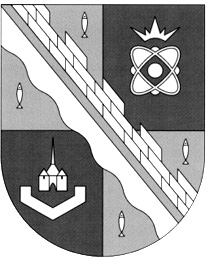                            администрация МУНИЦИПАЛЬНОГО ОБРАЗОВАНИЯ                                             СОСНОВОБОРСКИЙ ГОРОДСКОЙ ОКРУГ  ЛЕНИНГРАДСКОЙ ОБЛАСТИ                             постановление                                                       от 30/12/2021 № 2618О признании утратившим силу постановленияадминистрации Сосновоборского городского округа от 24.12.2020 № 2605 «Об утверждении административного регламента по исполнениюмуниципальной функции по осуществлению муниципального контроля за сохранностьюавтомобильных дорог местного значения»В связи с принятием решения совета депутатов Сосновоборского городского от 30.11.2021 № 177 «Об утверждении «Положения о муниципальном контроле на автомобильном транспорте, городском наземном электрическом транспорте и в дорожном хозяйстве в границах муниципального образования Сосновоборский городской округ Ленинградской области» в рамках Федерального закона от 31.07.2020 № 248-ФЗ «О государственном контроле (надзоре) и муниципальном контроле в Российской Федерации», администрация Сосновоборского городского округа п о с т а н о в л я е т:1. Признать утратившим силу постановление администрации Сосновоборского городского округа от 24.12.2020 № 2605 «Об утверждении административного регламента по исполнению муниципальной функции по осуществлению муниципального контроля за сохранностью автомобильных дорог местного значения».2. Общему отделу администрации (Смолкина М.С.) обнародовать настоящее постановление на электронном сайте городской газеты «Маяк».3. Отделу по связям с общественностью (пресс-центр) комитета по общественной безопасности и информации (Бастина Е.А.) разместить настоящее постановление на официальном сайте Сосновоборского городского округа.4. Настоящее постановление вступает в силу со дня официального обнародования.5.Контроль исполнения настоящего постановления возложить на заместителя главы администрации по жилищно-коммунальному комплексу Иванова А.В.Глава Сосновоборского городского округа					    М.В. Воронков